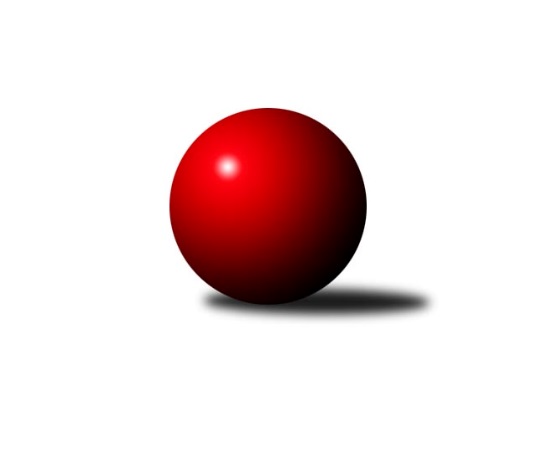 Č.5Ročník 2021/2022	25.5.2024 2. KLM A 2021/2022Statistika 5. kolaTabulka družstev:		družstvo	záp	výh	rem	proh	skore	sety	průměr	body	plné	dorážka	chyby	1.	KK SDS Sadská	5	5	0	0	30.0 : 10.0 	(73.5 : 46.5)	3326	10	2216	1110	22.6	2.	TJ Slovan Karlovy Vary	5	4	0	1	27.0 : 13.0 	(68.0 : 52.0)	3303	8	2219	1083	26.6	3.	TJ Sokol Kdyně	5	3	0	2	23.0 : 17.0 	(65.0 : 55.0)	3289	6	2219	1070	23.6	4.	Vltavan Loučovice	5	3	0	2	23.0 : 17.0 	(58.5 : 61.5)	3252	6	2177	1075	27.6	5.	TJ Lomnice	5	3	0	2	21.0 : 19.0 	(56.0 : 64.0)	3303	6	2200	1103	30.6	6.	KK Kosmonosy	5	3	0	2	20.0 : 20.0 	(57.0 : 63.0)	3214	6	2182	1032	23.2	7.	TJ Červený Kostelec	5	2	1	2	20.5 : 19.5 	(61.5 : 58.5)	3390	5	2258	1132	25	8.	SKK Bohušovice	5	2	0	3	16.0 : 24.0 	(58.0 : 62.0)	3238	4	2177	1061	28	9.	TJ Sokol Tehovec	5	1	1	3	15.5 : 24.5 	(59.5 : 60.5)	3275	3	2155	1121	26.6	10.	Kuželky Aš	5	1	0	4	15.5 : 24.5 	(56.0 : 64.0)	3309	2	2196	1114	22.4	11.	TJ Sokol Duchcov B	5	1	0	4	15.5 : 24.5 	(53.5 : 66.5)	3210	2	2189	1022	34.6	12.	SKK Jičín	5	1	0	4	13.0 : 27.0 	(53.5 : 66.5)	3207	2	2176	1031	32.8Tabulka doma:		družstvo	záp	výh	rem	proh	skore	sety	průměr	body	maximum	minimum	1.	TJ Slovan Karlovy Vary	3	3	0	0	18.0 : 6.0 	(41.5 : 30.5)	3366	6	3420	3308	2.	TJ Sokol Kdyně	2	2	0	0	12.0 : 4.0 	(31.5 : 16.5)	3332	4	3347	3317	3.	KK SDS Sadská	2	2	0	0	11.0 : 5.0 	(27.5 : 20.5)	3371	4	3489	3253	4.	Vltavan Loučovice	3	2	0	1	16.0 : 8.0 	(40.0 : 32.0)	3247	4	3311	3208	5.	TJ Červený Kostelec	3	2	0	1	14.5 : 9.5 	(40.0 : 32.0)	3472	4	3523	3388	6.	KK Kosmonosy	3	2	0	1	13.0 : 11.0 	(33.0 : 39.0)	3299	4	3311	3290	7.	TJ Sokol Tehovec	2	1	1	0	9.0 : 7.0 	(25.5 : 22.5)	3393	3	3403	3383	8.	Kuželky Aš	2	1	0	1	10.0 : 6.0 	(26.0 : 22.0)	3254	2	3263	3244	9.	SKK Bohušovice	2	1	0	1	7.0 : 9.0 	(21.0 : 27.0)	3265	2	3310	3220	10.	TJ Lomnice	2	1	0	1	7.0 : 9.0 	(20.5 : 27.5)	3141	2	3144	3138	11.	TJ Sokol Duchcov B	3	1	0	2	11.5 : 12.5 	(32.0 : 40.0)	3310	2	3381	3260	12.	SKK Jičín	3	1	0	2	10.0 : 14.0 	(31.0 : 41.0)	3210	2	3263	3150Tabulka venku:		družstvo	záp	výh	rem	proh	skore	sety	průměr	body	maximum	minimum	1.	KK SDS Sadská	3	3	0	0	19.0 : 5.0 	(46.0 : 26.0)	3311	6	3364	3236	2.	TJ Lomnice	3	2	0	1	14.0 : 10.0 	(35.5 : 36.5)	3357	4	3394	3302	3.	TJ Slovan Karlovy Vary	2	1	0	1	9.0 : 7.0 	(26.5 : 21.5)	3272	2	3336	3207	4.	KK Kosmonosy	2	1	0	1	7.0 : 9.0 	(24.0 : 24.0)	3171	2	3286	3056	5.	Vltavan Loučovice	2	1	0	1	7.0 : 9.0 	(18.5 : 29.5)	3255	2	3287	3222	6.	TJ Sokol Kdyně	3	1	0	2	11.0 : 13.0 	(33.5 : 38.5)	3274	2	3381	3212	7.	SKK Bohušovice	3	1	0	2	9.0 : 15.0 	(37.0 : 35.0)	3229	2	3326	3080	8.	TJ Červený Kostelec	2	0	1	1	6.0 : 10.0 	(21.5 : 26.5)	3349	1	3366	3332	9.	TJ Sokol Duchcov B	2	0	0	2	4.0 : 12.0 	(21.5 : 26.5)	3161	0	3288	3033	10.	SKK Jičín	2	0	0	2	3.0 : 13.0 	(22.5 : 25.5)	3205	0	3255	3155	11.	TJ Sokol Tehovec	3	0	0	3	6.5 : 17.5 	(34.0 : 38.0)	3236	0	3378	3141	12.	Kuželky Aš	3	0	0	3	5.5 : 18.5 	(30.0 : 42.0)	3328	0	3430	3238Tabulka podzimní části:		družstvo	záp	výh	rem	proh	skore	sety	průměr	body	doma	venku	1.	KK SDS Sadská	5	5	0	0	30.0 : 10.0 	(73.5 : 46.5)	3326	10 	2 	0 	0 	3 	0 	0	2.	TJ Slovan Karlovy Vary	5	4	0	1	27.0 : 13.0 	(68.0 : 52.0)	3303	8 	3 	0 	0 	1 	0 	1	3.	TJ Sokol Kdyně	5	3	0	2	23.0 : 17.0 	(65.0 : 55.0)	3289	6 	2 	0 	0 	1 	0 	2	4.	Vltavan Loučovice	5	3	0	2	23.0 : 17.0 	(58.5 : 61.5)	3252	6 	2 	0 	1 	1 	0 	1	5.	TJ Lomnice	5	3	0	2	21.0 : 19.0 	(56.0 : 64.0)	3303	6 	1 	0 	1 	2 	0 	1	6.	KK Kosmonosy	5	3	0	2	20.0 : 20.0 	(57.0 : 63.0)	3214	6 	2 	0 	1 	1 	0 	1	7.	TJ Červený Kostelec	5	2	1	2	20.5 : 19.5 	(61.5 : 58.5)	3390	5 	2 	0 	1 	0 	1 	1	8.	SKK Bohušovice	5	2	0	3	16.0 : 24.0 	(58.0 : 62.0)	3238	4 	1 	0 	1 	1 	0 	2	9.	TJ Sokol Tehovec	5	1	1	3	15.5 : 24.5 	(59.5 : 60.5)	3275	3 	1 	1 	0 	0 	0 	3	10.	Kuželky Aš	5	1	0	4	15.5 : 24.5 	(56.0 : 64.0)	3309	2 	1 	0 	1 	0 	0 	3	11.	TJ Sokol Duchcov B	5	1	0	4	15.5 : 24.5 	(53.5 : 66.5)	3210	2 	1 	0 	2 	0 	0 	2	12.	SKK Jičín	5	1	0	4	13.0 : 27.0 	(53.5 : 66.5)	3207	2 	1 	0 	2 	0 	0 	2Tabulka jarní části:		družstvo	záp	výh	rem	proh	skore	sety	průměr	body	doma	venku	1.	TJ Lomnice	0	0	0	0	0.0 : 0.0 	(0.0 : 0.0)	0	0 	0 	0 	0 	0 	0 	0 	2.	TJ Sokol Kdyně	0	0	0	0	0.0 : 0.0 	(0.0 : 0.0)	0	0 	0 	0 	0 	0 	0 	0 	3.	Kuželky Aš	0	0	0	0	0.0 : 0.0 	(0.0 : 0.0)	0	0 	0 	0 	0 	0 	0 	0 	4.	TJ Sokol Tehovec	0	0	0	0	0.0 : 0.0 	(0.0 : 0.0)	0	0 	0 	0 	0 	0 	0 	0 	5.	TJ Sokol Duchcov B	0	0	0	0	0.0 : 0.0 	(0.0 : 0.0)	0	0 	0 	0 	0 	0 	0 	0 	6.	TJ Slovan Karlovy Vary	0	0	0	0	0.0 : 0.0 	(0.0 : 0.0)	0	0 	0 	0 	0 	0 	0 	0 	7.	KK Kosmonosy	0	0	0	0	0.0 : 0.0 	(0.0 : 0.0)	0	0 	0 	0 	0 	0 	0 	0 	8.	TJ Červený Kostelec	0	0	0	0	0.0 : 0.0 	(0.0 : 0.0)	0	0 	0 	0 	0 	0 	0 	0 	9.	KK SDS Sadská	0	0	0	0	0.0 : 0.0 	(0.0 : 0.0)	0	0 	0 	0 	0 	0 	0 	0 	10.	SKK Bohušovice	0	0	0	0	0.0 : 0.0 	(0.0 : 0.0)	0	0 	0 	0 	0 	0 	0 	0 	11.	Vltavan Loučovice	0	0	0	0	0.0 : 0.0 	(0.0 : 0.0)	0	0 	0 	0 	0 	0 	0 	0 	12.	SKK Jičín	0	0	0	0	0.0 : 0.0 	(0.0 : 0.0)	0	0 	0 	0 	0 	0 	0 	0 Zisk bodů pro družstvo:		jméno hráče	družstvo	body	zápasy	v %	dílčí body	sety	v %	1.	Tomáš Pavlík 	TJ Slovan Karlovy Vary 	5	/	5	(100%)	18.5	/	20	(93%)	2.	Viktor Pytlík 	TJ Sokol Kdyně 	5	/	5	(100%)	16.5	/	20	(83%)	3.	Václav Hlaváč st.	TJ Slovan Karlovy Vary 	5	/	5	(100%)	15.5	/	20	(78%)	4.	Tomáš Bek 	KK SDS Sadská 	5	/	5	(100%)	15	/	20	(75%)	5.	Ladislav Urban 	TJ Slovan Karlovy Vary 	5	/	5	(100%)	13	/	20	(65%)	6.	Štěpán Diosegi 	TJ Lomnice 	4	/	4	(100%)	11.5	/	16	(72%)	7.	Štěpán Schuster 	TJ Červený Kostelec   	4	/	4	(100%)	10	/	16	(63%)	8.	Filip Löffelmann 	TJ Sokol Kdyně 	4	/	5	(80%)	15.5	/	20	(78%)	9.	Miroslav Bubla 	TJ Lomnice 	4	/	5	(80%)	13	/	20	(65%)	10.	Jaroslav Chvojka 	SKK Bohušovice 	4	/	5	(80%)	12	/	20	(60%)	11.	Jan Smolena 	Vltavan Loučovice 	4	/	5	(80%)	12	/	20	(60%)	12.	František Kopecký 	TJ Sokol Duchcov B 	4	/	5	(80%)	10	/	20	(50%)	13.	Martin Vrbata 	Kuželky Aš 	3.5	/	5	(70%)	11	/	20	(55%)	14.	Martin Schejbal 	KK SDS Sadská 	3	/	3	(100%)	9	/	12	(75%)	15.	Radek Šlouf 	Vltavan Loučovice 	3	/	3	(100%)	7	/	12	(58%)	16.	Dušan Plocek 	KK Kosmonosy  	3	/	4	(75%)	12	/	16	(75%)	17.	Petr Jedlička 	Kuželky Aš 	3	/	4	(75%)	10	/	16	(63%)	18.	Miroslav Šuba 	Vltavan Loučovice 	3	/	4	(75%)	8.5	/	16	(53%)	19.	Zdeněk Kandl 	TJ Sokol Duchcov B 	3	/	5	(60%)	15	/	20	(75%)	20.	Aleš Košnar 	KK SDS Sadská 	3	/	5	(60%)	14	/	20	(70%)	21.	Ivan Boško 	Kuželky Aš 	3	/	5	(60%)	13	/	20	(65%)	22.	Jaroslav Procházka 	TJ Sokol Tehovec  	3	/	5	(60%)	13	/	20	(65%)	23.	Václav Schejbal 	KK SDS Sadská 	3	/	5	(60%)	12	/	20	(60%)	24.	František Adamů ml.	TJ Červený Kostelec   	3	/	5	(60%)	12	/	20	(60%)	25.	Daniel Balcar 	TJ Červený Kostelec   	3	/	5	(60%)	9.5	/	20	(48%)	26.	Luboš Beneš 	KK Kosmonosy  	3	/	5	(60%)	9.5	/	20	(48%)	27.	Petr Vaněk 	TJ Červený Kostelec   	2.5	/	5	(50%)	11	/	20	(55%)	28.	Petr Kolář 	SKK Jičín 	2	/	2	(100%)	5	/	8	(63%)	29.	Pavel Říha 	KK Kosmonosy  	2	/	2	(100%)	5	/	8	(63%)	30.	Antonín Svoboda 	KK SDS Sadská 	2	/	3	(67%)	9	/	12	(75%)	31.	Petr Seidl 	TJ Sokol Tehovec  	2	/	3	(67%)	7	/	12	(58%)	32.	Jiří Vondráček 	KK Kosmonosy  	2	/	3	(67%)	7	/	12	(58%)	33.	Václav Krysl 	TJ Slovan Karlovy Vary 	2	/	3	(67%)	6.5	/	12	(54%)	34.	David Sukdolák 	KK SDS Sadská 	2	/	3	(67%)	5.5	/	12	(46%)	35.	Josef Krotký 	TJ Lomnice 	2	/	3	(67%)	4	/	12	(33%)	36.	Lukáš Dařílek 	SKK Bohušovice 	2	/	4	(50%)	11	/	16	(69%)	37.	Jiří Vejvara 	SKK Jičín 	2	/	4	(50%)	9.5	/	16	(59%)	38.	Robert Weis 	Vltavan Loučovice 	2	/	4	(50%)	8	/	16	(50%)	39.	Jindřich Dvořák 	TJ Sokol Kdyně 	2	/	4	(50%)	8	/	16	(50%)	40.	Josef Vejvara 	SKK Jičín 	2	/	4	(50%)	7	/	16	(44%)	41.	Ondřej Mrkos 	TJ Červený Kostelec   	2	/	4	(50%)	6	/	16	(38%)	42.	František Černý 	SKK Jičín 	2	/	5	(40%)	12	/	20	(60%)	43.	Jakub Šmidlík 	TJ Sokol Tehovec  	2	/	5	(40%)	11	/	20	(55%)	44.	Zdeněk Kříž st.	TJ Slovan Karlovy Vary 	2	/	5	(40%)	10	/	20	(50%)	45.	Petr Kubita 	TJ Sokol Duchcov B 	2	/	5	(40%)	9.5	/	20	(48%)	46.	Jiří Semerád 	SKK Bohušovice 	2	/	5	(40%)	9	/	20	(45%)	47.	Václav Pešek 	KK SDS Sadská 	2	/	5	(40%)	9	/	20	(45%)	48.	Jiří Benda st.	TJ Sokol Kdyně 	2	/	5	(40%)	8.5	/	20	(43%)	49.	Tomáš Timura 	TJ Sokol Kdyně 	2	/	5	(40%)	8.5	/	20	(43%)	50.	Radek Tajč 	KK Kosmonosy  	2	/	5	(40%)	8	/	20	(40%)	51.	Josef Gondek 	Vltavan Loučovice 	2	/	5	(40%)	8	/	20	(40%)	52.	Bohumil Maněna 	TJ Lomnice 	2	/	5	(40%)	8	/	20	(40%)	53.	Martin Hurta 	Kuželky Aš 	2	/	5	(40%)	7	/	20	(35%)	54.	Josef Fidrant 	TJ Sokol Kdyně 	2	/	5	(40%)	7	/	20	(35%)	55.	Jiří Semelka 	TJ Sokol Duchcov B 	2	/	5	(40%)	7	/	20	(35%)	56.	David Horák 	TJ Sokol Duchcov B 	1.5	/	4	(38%)	8	/	16	(50%)	57.	Jiří Šťastný 	TJ Sokol Tehovec  	1.5	/	5	(30%)	8	/	20	(40%)	58.	Milan Perníček 	SKK Bohušovice 	1	/	1	(100%)	4	/	4	(100%)	59.	Martin Mýl 	TJ Červený Kostelec   	1	/	1	(100%)	4	/	4	(100%)	60.	Daniel Bouda 	TJ Červený Kostelec   	1	/	1	(100%)	3	/	4	(75%)	61.	Jiří Guba 	TJ Lomnice 	1	/	1	(100%)	2	/	4	(50%)	62.	Agaton Plaňanský st.	SKK Jičín 	1	/	2	(50%)	6	/	8	(75%)	63.	Tomáš Bajtalon 	KK Kosmonosy  	1	/	2	(50%)	4	/	8	(50%)	64.	Martin Bílek 	TJ Sokol Tehovec  	1	/	2	(50%)	4	/	8	(50%)	65.	Filip Maňák 	TJ Lomnice 	1	/	2	(50%)	4	/	8	(50%)	66.	Vladimír Matějka 	TJ Sokol Tehovec  	1	/	3	(33%)	8	/	12	(67%)	67.	Jaroslav Suchánek 	Vltavan Loučovice 	1	/	3	(33%)	5	/	12	(42%)	68.	Miroslav Knespl 	TJ Lomnice 	1	/	4	(25%)	6	/	16	(38%)	69.	Luboš Kolařík 	SKK Jičín 	1	/	4	(25%)	5	/	16	(31%)	70.	Jaromír Hnát 	SKK Bohušovice 	1	/	4	(25%)	5	/	16	(31%)	71.	Jan Ransdorf 	TJ Sokol Duchcov B 	1	/	4	(25%)	4	/	16	(25%)	72.	Radek Šípek 	SKK Bohušovice 	1	/	5	(20%)	10	/	20	(50%)	73.	Jaromír Fabián 	KK Kosmonosy  	1	/	5	(20%)	8.5	/	20	(43%)	74.	Libor Dušek 	Vltavan Loučovice 	1	/	5	(20%)	7	/	20	(35%)	75.	Jaroslav Bulant 	Kuželky Aš 	1	/	5	(20%)	7	/	20	(35%)	76.	Tomáš Svoboda 	SKK Bohušovice 	1	/	5	(20%)	7	/	20	(35%)	77.	Jaroslav Soukup 	SKK Jičín 	1	/	5	(20%)	6	/	20	(30%)	78.	Hubert Guba 	TJ Lomnice 	0	/	1	(0%)	1.5	/	4	(38%)	79.	Roman Bureš 	SKK Jičín 	0	/	1	(0%)	1	/	4	(25%)	80.	Antonín Valeška 	Kuželky Aš 	0	/	1	(0%)	1	/	4	(25%)	81.	Pavel Louda 	SKK Jičín 	0	/	1	(0%)	1	/	4	(25%)	82.	Jaroslav Löffelmann 	TJ Sokol Kdyně 	0	/	1	(0%)	1	/	4	(25%)	83.	Ladislav Křivka 	SKK Jičín 	0	/	1	(0%)	1	/	4	(25%)	84.	Jaroslav Doškář 	KK Kosmonosy  	0	/	1	(0%)	1	/	4	(25%)	85.	Petr Šmidlík 	TJ Sokol Tehovec  	0	/	1	(0%)	0	/	4	(0%)	86.	Luděk Stríž 	TJ Slovan Karlovy Vary 	0	/	1	(0%)	0	/	4	(0%)	87.	Tomáš Šaněk 	TJ Sokol Duchcov B 	0	/	1	(0%)	0	/	4	(0%)	88.	Martin Perníček 	SKK Bohušovice 	0	/	1	(0%)	0	/	4	(0%)	89.	Pavel Staša 	TJ Slovan Karlovy Vary 	0	/	2	(0%)	2	/	8	(25%)	90.	Dalibor Chráska 	TJ Červený Kostelec   	0	/	3	(0%)	4	/	12	(33%)	91.	Jakub Vojáček 	TJ Sokol Tehovec  	0	/	3	(0%)	3.5	/	12	(29%)	92.	Tomáš Beck st.	TJ Slovan Karlovy Vary 	0	/	3	(0%)	1.5	/	12	(13%)	93.	Ota Maršát st.	Kuželky Aš 	0	/	4	(0%)	5	/	16	(31%)	94.	Josef Veverka 	TJ Lomnice 	0	/	5	(0%)	6	/	20	(30%)Průměry na kuželnách:		kuželna	průměr	plné	dorážka	chyby	výkon na hráče	1.	SKK Nachod, 1-4	3437	2265	1171	26.0	(572.8)	2.	Poděbrady, 1-4	3363	2219	1144	22.3	(560.6)	3.	Duchcov, 1-4	3334	2234	1100	28.7	(555.8)	4.	Přelouč, 1-4	3320	2242	1078	30.0	(553.4)	5.	Karlovy Vary, 1-4	3313	2209	1104	23.3	(552.2)	6.	KK Kosmonosy, 3-6	3293	2207	1085	21.8	(548.9)	7.	TJ Sokol Kdyně, 1-4	3291	2222	1068	27.3	(548.6)	8.	Bohušovice, 1-4	3270	2160	1110	23.5	(545.1)	9.	Kuželky Aš, 1-4	3237	2159	1077	27.3	(539.5)	10.	SKK Jičín, 1-4	3213	2173	1040	30.5	(535.6)	11.	Vltavan Loučovice, 1-4	3195	2161	1034	30.3	(532.6)	12.	Lomnice, 1-4	3147	2108	1039	33.3	(524.6)Nejlepší výkony na kuželnách:SKK Nachod, 1-4TJ Červený Kostelec  	3523	3. kolo	Daniel Bouda 	TJ Červený Kostelec  	637	3. koloTJ Červený Kostelec  	3506	1. kolo	Ondřej Mrkos 	TJ Červený Kostelec  	612	1. koloKuželky Aš	3430	1. kolo	František Adamů ml.	TJ Červený Kostelec  	606	3. koloTJ Lomnice	3394	5. kolo	Daniel Balcar 	TJ Červený Kostelec  	602	1. koloTJ Červený Kostelec  	3388	5. kolo	Petr Vaněk 	TJ Červený Kostelec  	600	5. koloTJ Sokol Kdyně	3381	3. kolo	Viktor Pytlík 	TJ Sokol Kdyně	599	3. kolo		. kolo	Martin Hurta 	Kuželky Aš	597	1. kolo		. kolo	Jaroslav Bulant 	Kuželky Aš	593	1. kolo		. kolo	Jiří Benda st.	TJ Sokol Kdyně	593	3. kolo		. kolo	Štěpán Schuster 	TJ Červený Kostelec  	591	5. koloPoděbrady, 1-4TJ Sokol Tehovec 	3403	2. kolo	Jaroslav Procházka 	TJ Sokol Tehovec 	603	2. koloTJ Sokol Tehovec 	3383	4. kolo	Miroslav Bubla 	TJ Lomnice	588	2. koloTJ Červený Kostelec  	3366	4. kolo	Jiří Šťastný 	TJ Sokol Tehovec 	585	2. koloTJ Lomnice	3302	2. kolo	Josef Krotký 	TJ Lomnice	585	2. kolo		. kolo	František Adamů ml.	TJ Červený Kostelec  	583	4. kolo		. kolo	Ondřej Mrkos 	TJ Červený Kostelec  	581	4. kolo		. kolo	Jaroslav Procházka 	TJ Sokol Tehovec 	580	4. kolo		. kolo	Jakub Šmidlík 	TJ Sokol Tehovec 	577	2. kolo		. kolo	Vladimír Matějka 	TJ Sokol Tehovec 	574	4. kolo		. kolo	Štěpán Schuster 	TJ Červený Kostelec  	565	4. koloDuchcov, 1-4TJ Sokol Duchcov B	3381	1. kolo	Miroslav Bubla 	TJ Lomnice	632	3. koloTJ Sokol Tehovec 	3378	1. kolo	Zdeněk Kandl 	TJ Sokol Duchcov B	593	1. koloTJ Lomnice	3374	3. kolo	Jiří Semelka 	TJ Sokol Duchcov B	591	1. koloSKK Bohušovice	3326	5. kolo	Petr Seidl 	TJ Sokol Tehovec 	589	1. koloTJ Sokol Duchcov B	3290	3. kolo	Miroslav Knespl 	TJ Lomnice	586	3. koloTJ Sokol Duchcov B	3260	5. kolo	Jiří Semerád 	SKK Bohušovice	585	5. kolo		. kolo	Jiří Šťastný 	TJ Sokol Tehovec 	575	1. kolo		. kolo	David Horák 	TJ Sokol Duchcov B	575	1. kolo		. kolo	David Horák 	TJ Sokol Duchcov B	572	5. kolo		. kolo	Jaroslav Chvojka 	SKK Bohušovice	570	5. koloPřelouč, 1-4KK SDS Sadská	3489	2. kolo	Tomáš Bek 	KK SDS Sadská	664	2. koloTJ Červený Kostelec  	3332	2. kolo	Tomáš Pavlík 	TJ Slovan Karlovy Vary	603	4. koloKK SDS Sadská	3253	4. kolo	Václav Schejbal 	KK SDS Sadská	599	2. koloTJ Slovan Karlovy Vary	3207	4. kolo	Štěpán Schuster 	TJ Červený Kostelec  	592	2. kolo		. kolo	Aleš Košnar 	KK SDS Sadská	578	2. kolo		. kolo	Ladislav Urban 	TJ Slovan Karlovy Vary	575	4. kolo		. kolo	Tomáš Bek 	KK SDS Sadská	572	4. kolo		. kolo	Ondřej Mrkos 	TJ Červený Kostelec  	568	2. kolo		. kolo	Václav Pešek 	KK SDS Sadská	562	4. kolo		. kolo	Petr Vaněk 	TJ Červený Kostelec  	561	2. koloKarlovy Vary, 1-4TJ Slovan Karlovy Vary	3420	3. kolo	Václav Hlaváč st.	TJ Slovan Karlovy Vary	638	1. koloTJ Slovan Karlovy Vary	3369	1. kolo	Tomáš Pavlík 	TJ Slovan Karlovy Vary	611	3. koloKuželky Aš	3316	3. kolo	Václav Hlaváč st.	TJ Slovan Karlovy Vary	606	3. koloTJ Slovan Karlovy Vary	3308	5. kolo	Tomáš Pavlík 	TJ Slovan Karlovy Vary	601	5. koloSKK Jičín	3255	1. kolo	Václav Hlaváč st.	TJ Slovan Karlovy Vary	587	5. koloTJ Sokol Kdyně	3212	5. kolo	Petr Jedlička 	Kuželky Aš	586	3. kolo		. kolo	Tomáš Pavlík 	TJ Slovan Karlovy Vary	584	1. kolo		. kolo	Filip Löffelmann 	TJ Sokol Kdyně	583	5. kolo		. kolo	František Černý 	SKK Jičín	573	1. kolo		. kolo	Ladislav Urban 	TJ Slovan Karlovy Vary	572	1. koloKK Kosmonosy, 3-6TJ Slovan Karlovy Vary	3336	2. kolo	Pavel Říha 	KK Kosmonosy 	604	2. koloKK Kosmonosy 	3311	2. kolo	Dušan Plocek 	KK Kosmonosy 	599	2. koloKK Kosmonosy 	3297	5. kolo	Pavel Říha 	KK Kosmonosy 	596	4. koloKK Kosmonosy 	3290	4. kolo	Petr Jedlička 	Kuželky Aš	578	5. koloTJ Sokol Duchcov B	3288	4. kolo	Zdeněk Kandl 	TJ Sokol Duchcov B	577	4. koloKuželky Aš	3238	5. kolo	Václav Hlaváč st.	TJ Slovan Karlovy Vary	576	2. kolo		. kolo	Jan Ransdorf 	TJ Sokol Duchcov B	575	4. kolo		. kolo	Jiří Vondráček 	KK Kosmonosy 	569	5. kolo		. kolo	Petr Kubita 	TJ Sokol Duchcov B	568	4. kolo		. kolo	Tomáš Beck st.	TJ Slovan Karlovy Vary	562	2. koloTJ Sokol Kdyně, 1-4TJ Sokol Kdyně	3347	4. kolo	Viktor Pytlík 	TJ Sokol Kdyně	605	4. koloTJ Sokol Kdyně	3317	2. kolo	Jindřich Dvořák 	TJ Sokol Kdyně	582	4. koloSKK Bohušovice	3280	2. kolo	Radek Šípek 	SKK Bohušovice	571	2. koloVltavan Loučovice	3222	4. kolo	Filip Löffelmann 	TJ Sokol Kdyně	565	4. kolo		. kolo	Jaromír Hnát 	SKK Bohušovice	564	2. kolo		. kolo	Jindřich Dvořák 	TJ Sokol Kdyně	558	2. kolo		. kolo	Josef Fidrant 	TJ Sokol Kdyně	558	2. kolo		. kolo	Filip Löffelmann 	TJ Sokol Kdyně	558	2. kolo		. kolo	Libor Dušek 	Vltavan Loučovice	557	4. kolo		. kolo	Viktor Pytlík 	TJ Sokol Kdyně	556	2. koloBohušovice, 1-4KK SDS Sadská	3364	1. kolo	Milan Perníček 	SKK Bohušovice	607	1. koloSKK Bohušovice	3310	1. kolo	Václav Schejbal 	KK SDS Sadská	597	1. koloSKK Bohušovice	3220	3. kolo	Aleš Košnar 	KK SDS Sadská	580	1. koloTJ Sokol Tehovec 	3189	3. kolo	Tomáš Bek 	KK SDS Sadská	578	1. kolo		. kolo	Martin Schejbal 	KK SDS Sadská	566	1. kolo		. kolo	Jiří Semerád 	SKK Bohušovice	564	1. kolo		. kolo	Jiří Semerád 	SKK Bohušovice	561	3. kolo		. kolo	Jaroslav Chvojka 	SKK Bohušovice	559	1. kolo		. kolo	Jaroslav Chvojka 	SKK Bohušovice	554	3. kolo		. kolo	Jaroslav Procházka 	TJ Sokol Tehovec 	547	3. koloKuželky Aš, 1-4Vltavan Loučovice	3287	2. kolo	Josef Gondek 	Vltavan Loučovice	580	2. koloKuželky Aš	3263	2. kolo	Robert Weis 	Vltavan Loučovice	576	2. koloKuželky Aš	3244	4. kolo	Martin Hurta 	Kuželky Aš	573	2. koloSKK Jičín	3155	4. kolo	Petr Jedlička 	Kuželky Aš	569	4. kolo		. kolo	Ivan Boško 	Kuželky Aš	565	4. kolo		. kolo	Petr Jedlička 	Kuželky Aš	555	2. kolo		. kolo	Jaroslav Bulant 	Kuželky Aš	555	4. kolo		. kolo	Jan Smolena 	Vltavan Loučovice	551	2. kolo		. kolo	Jaroslav Suchánek 	Vltavan Loučovice	548	2. kolo		. kolo	Jiří Vejvara 	SKK Jičín	546	4. koloSKK Jičín, 1-4KK SDS Sadská	3334	5. kolo	Tomáš Bek 	KK SDS Sadská	592	5. koloKK Kosmonosy 	3286	3. kolo	Jaroslav Soukup 	SKK Jičín	580	3. koloSKK Jičín	3263	3. kolo	František Černý 	SKK Jičín	578	3. koloSKK Jičín	3217	2. kolo	Václav Pešek 	KK SDS Sadská	565	5. koloSKK Jičín	3150	5. kolo	Jiří Vejvara 	SKK Jičín	560	2. koloTJ Sokol Duchcov B	3033	2. kolo	Zdeněk Kandl 	TJ Sokol Duchcov B	560	2. kolo		. kolo	Jaroslav Soukup 	SKK Jičín	559	5. kolo		. kolo	Dušan Plocek 	KK Kosmonosy 	559	3. kolo		. kolo	Radek Tajč 	KK Kosmonosy 	558	3. kolo		. kolo	David Sukdolák 	KK SDS Sadská	556	5. koloVltavan Loučovice, 1-4Vltavan Loučovice	3311	5. kolo	Josef Gondek 	Vltavan Loučovice	588	5. koloKK SDS Sadská	3236	3. kolo	Jaroslav Procházka 	TJ Sokol Tehovec 	576	5. koloVltavan Loučovice	3222	1. kolo	Antonín Svoboda 	KK SDS Sadská	572	3. koloVltavan Loučovice	3208	3. kolo	Jan Smolena 	Vltavan Loučovice	568	3. koloTJ Sokol Tehovec 	3141	5. kolo	Radek Šlouf 	Vltavan Loučovice	560	5. koloKK Kosmonosy 	3056	1. kolo	Radek Šlouf 	Vltavan Loučovice	559	3. kolo		. kolo	Josef Gondek 	Vltavan Loučovice	554	3. kolo		. kolo	Aleš Košnar 	KK SDS Sadská	554	3. kolo		. kolo	Jan Smolena 	Vltavan Loučovice	552	1. kolo		. kolo	Jaroslav Suchánek 	Vltavan Loučovice	551	5. koloLomnice, 1-4TJ Sokol Kdyně	3229	1. kolo	Viktor Pytlík 	TJ Sokol Kdyně	580	1. koloTJ Lomnice	3144	1. kolo	Miroslav Bubla 	TJ Lomnice	569	1. koloTJ Lomnice	3138	4. kolo	Filip Löffelmann 	TJ Sokol Kdyně	551	1. koloSKK Bohušovice	3080	4. kolo	Bohumil Maněna 	TJ Lomnice	544	4. kolo		. kolo	Josef Krotký 	TJ Lomnice	543	4. kolo		. kolo	Hubert Guba 	TJ Lomnice	543	1. kolo		. kolo	Štěpán Diosegi 	TJ Lomnice	542	4. kolo		. kolo	Radek Šípek 	SKK Bohušovice	541	4. kolo		. kolo	Josef Fidrant 	TJ Sokol Kdyně	539	1. kolo		. kolo	Miroslav Bubla 	TJ Lomnice	538	4. koloČetnost výsledků:	7.0 : 1.0	3x	6.5 : 1.5	1x	6.0 : 2.0	10x	5.5 : 2.5	1x	5.0 : 3.0	4x	4.0 : 4.0	1x	3.0 : 5.0	5x	2.0 : 6.0	3x	1.0 : 7.0	1x	0.0 : 8.0	1x